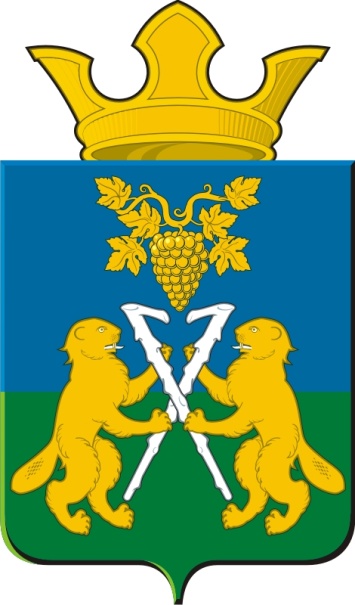 ДУМАНицинского сельского поселенияСлободо – Туринского  муниципального  районачетвёртого созываРЕШЕНИЕ  от  25 декабря  2018 года                                                            № 113    с.Ницинское.	О бюджете  Ницинского сельского поселенияна 2019 год и плановый период 2020 и 2021 годовНа основании Бюджетного кодекса Российской Федерации, Федеральным законам от 06.10.2003 № 131-ФЗ «Об общих принципах организации местного самоуправления в Российской Федерации», положением о бюджетном процессе, утвержденным решением Думы Ницинского сельского поселения от 27.09.2011 года № 147 (с изм. 30.12.2013 № 17),  Уставом   Ницинского сельского поселенияРЕШИЛА:1. Утвердить общий объем доходов местного бюджетана 2019 год в сумме 33178,5 тысяч рублей, в том числе объем межбюджетных трансфертов из бюджета Слободо-Туринского муниципального района  – 29607,5 тысяч рублей;на 2020 год в сумме 22168,7 тысяч рублей, в том числе объем межбюджетных трансфертов из бюджета Слободо-Туринского муниципального района  – 18582,7 тысяч рублей;на 2021 год в сумме 22393 тысяч рублей, в том числе объем межбюджетных трансфертов из бюджета Слободо-Туринского муниципального района  – 18789 тысяч рублей;2. Утвердить общий объем расходов местного бюджетана 2019 год в сумме 33178,5 тысяч рублей;на 2020 год в сумме  22168,7 тыс. рублей, в том числе общий объем условно утвержденных расходов в сумме 554,0 тыс. рублей;на 2021 год в сумме 22393,0 тыс. рублей,  в том числе общий объем условно утвержденных расходов в сумме  1120,0 тыс. рублей;3. Утвердить дефицит местного бюджетана 2019 год в сумме 0,00 тысяч рублей;на 2020 год в сумме 0,00 тысяч рублей;на 2021 год в сумме 0,00 тысяч рублей.4. Утвердить предельный объем муниципального долга Ницинского сельского поселенияна 2019 год в сумме 1785,5 тысяч рублей;на 2020 год в сумме 1793,0 тысяч рублей;на 2021 год в сумме 1802,0 тысяч рублей.5. Утвердить верхний предел муниципального внутреннего долга Ницинского сельского поселения:по состоянию на 1 января 2018 года –0,00 тысяч рублей, в том числе верхний предел долга по муниципальным гарантиям Ницинского сельского поселения–0,00 тысяч рублей;по состоянию на 1 января 2019 года –0,00 тысяч рублей, в том числе верхний предел долга по муниципальным гарантиям Ницинского сельского поселения–0,00 тысяч рублей;по состоянию на 1 января 2020 года –0,00 тысяч рублей, в том числе верхний предел долга по муниципальным гарантиям Ницинского сельского поселения–0,00 тысяч рублей.6. Утвердить объем расходов на обслуживание муниципального долга Ницинского сельского поселения:на 2019 год в сумме 0,0 тысяч рублей;на 2020 год в сумме 0,0 тысяч рублей;на 2021 год в сумме 0,0 тысяч рублей.         7. Утвердить нормативы зачисления доходов, мобилизируемых на территории Ницинского сельского поселения, нормативы распределения по которым не установлены федеральными законами, законами Свердловской области, принятыми в соответствии с федеральными законами(приложение 1 8.  Свод доходов местного бюджетаУтвердить свод доходов местного бюджета на 2019 год (приложение 2);Утвердить свод доходов местного бюджета на плановый период 2020 и 2021годов (приложение 3);9. Утвердить перечень главных администраторов доходов местного бюджета (приложение 4).10. Распределение бюджетных ассигнований местного бюджетаУтвердить распределение бюджетных ассигнований по разделам, подразделам, целевым статьям (муниципальным программам Ницинского сельского поселения и непрограммным направлениям деятельности), группам и подгруппам видов классификации расходов бюджетов на 2019 год (приложение 5);Утвердить распределение бюджетных ассигнований по разделам, подразделам, целевым статьям (муниципальным программам Ницинского сельского поселения и непрограммным направлениям деятельности), группам и подгруппам видов классификации расходов бюджетов на плановый период 2020 и 2021 годов (приложение 6)Утвердить ведомственную структуру расходов местного бюджета  на 2019 год (приложение 7);Утвердить ведомственную структуру расходов местного бюджета на 2020 и 2021 годы (приложение 8).11. Утвердить объем бюджетных ассигнований Дорожного фонда местного бюджетана 2019 год в сумме 2 316,0 тысяч рублей;на 2020 год в сумме 2 316,0 тысяч рублей;на 2021 год в сумме 2 316,0 тысяч рублей.12. Утвердить общий объем бюджетных ассигнований, направляемых из местного бюджета на исполнение публичных нормативных обязательств Ницинского сельского поселения:на 2019 год в сумме 0,00 тысячи рублей;на 2020год в сумме 0,00 тысячи рублей;на 2021год в сумме 0,00 тысячи рублей.13. Утвердить объемы межбюджетных трансфертов из бюджета Ницинского сельского поселения бюджету Слободо-Туринского  муниципального района:на 2019 год в сумме 525,00 тысяч рублей;на 2020 год в сумме 0,00 тысяч рублей;на 2021год в сумме 0,00 тысяч рублей.14. Субсидии юридическим лицам (за исключением субсидий государственным и муниципальным учреждениям), индивидуальным предпринимателям, физическим лицам:1. Субсидии юридическим лицам (за исключением субсидий государственным и муниципальным учреждениям), индивидуальным предпринимателям, физическим лицам – производителям товаров, работ, услуг (далее – субсидии производителям товаров, работ, услуг) предоставляются в случае, если ими соблюдены условия получения соответствующих субсидий, предусмотренные нормативными правовыми актами Главы администрацииНицинского сельского поселения.2. В случаях, предусмотренных нормативными правовыми актами Главы администрации Ницинского сельского поселения, субсидии производителям товаров, работ, услуг предоставляются по результатам отбора.3. Порядок предоставления из местного бюджета субсидий производителям товаров, работ, услуг устанавливается Главой муниципального образования. 15. Субсидии некоммерческим организациям, не 
являющимся государственными и муниципальными учреждениями:1. Субсидии некоммерческим организациям, не являющимся государственными и муниципальными учреждениями, в объеме, определяемом главным распорядителем средств местного бюджета в порядке, установленном Главой администрации Ницинского сельского поселения.2. Порядок предоставления из местного бюджета субсидий некоммерческим организациям, не являющимся государственными и муниципальными учреждениями, устанавливается Главой администрации Ницинского сельского поселения.16. Муниципальные внутренние заимствования Ницинского сельского поселения предусмотрены в размере:на 2019 год в сумме 0,00 тысяч рублей;на 2020 год в сумме 0,00 тысяч рублей;на 2021 год в сумме 0,00 тысяч рублей.17. Утвердить, муниципальные гарантии Ницинского сельского поселения:на 2019год в сумме 1330,0 тысяч рублей;на 2020 год в сумме 1340,0 тысяч рублей;на 2021 год в сумме 1350,0 тысяч рублей.18. Утвердить программу муниципальных гарантий Ницинского сельского поселения на 2019 год (приложение 9) и на плановый период 2020 и 2021 годов (приложение 10).19. Утвердить свод источников финансирования дефицита местного бюджета на 2019 год (приложение 11) и на плановый период 2020 и 2021 годов (приложение 12).20. Утвердить перечень главных администраторов источников финансирования дефицита местного бюджета  (приложение 13).21. В ходе исполнения бюджета Ницинского сельского поселения показатели сводной бюджетной росписи могут быть изменены в соответствии с решениями начальника Финансового управления Администрации Слободо-Туринского муниципального района без внесения изменений в настоящее решение, в случаях, предусмотренных Бюджетным кодексом Российской Федерации.22. Утвердить, что исполнение местного бюджета по казначейской системе осуществляется финансовым управлением администрации Слободо-Туринского муниципального района с использованием лицевых счетов бюджетных средств, открытых в Финансовом управлении, осуществляющем кассовое обслуживание исполнения местного бюджета и в соответствии с законодательством Российской Федерации и законодательством субъекта Федерации.           23. Утвердить, что средства, полученные бюджетными учреждениями, находящимися в ведении администрации Ницинского сельского поселения и финансируемыми за счет средств   бюджета Ницинского сельского поселения, от предпринимательской и иной приносящей доход деятельности, учитываются на лицевых счетах открытых ими в финансовом управлении администрации Слободо-Туринского муниципального района и расходуются бюджетными учреждениями в соответствии с планом финансово-хозяйственной деятельности в пределах остатков средств на их лицевых счетах.            Заключение контрактов и иных гражданско-правовых договоров осуществляется бюджетными учреждениями от собственного имени.            Размещение заказов на поставки товаров, выполнение работ и оказание услуг осуществляется бюджетными учреждениями в порядке, установленном для размещения заказов для государственных (муниципальных) нужд. Бюджетные учреждения не вправе размещать денежные средства на депозитах  в кредитных организациях, а также совершать сделки с ценными бумагами, если иное не предусмотрено федеральным законодательством.24. Нормативные и иные правовые акты органов местного самоуправления муниципального образования, влекущие дополнительные расходы за счет средств местного бюджета на 2019 год, а также сокращающие его доходную базу, реализуются и применяются только при наличии соответствующих источников дополнительных поступлений в местный бюджет и (или) при сокращении расходов по конкретным статьям местного бюджета на 2019 год, а также после внесения соответствующих изменений в настоящее Решение.В случае если реализация правового акта частично (не в полной мере) обеспечена источниками финансирования в местном бюджете, такой правовой акт реализуется и применяется в пределах средств, предусмотренных на эти цели в местном  бюджете на 2019 год и плановый период 2020 и 2021 годов.         25. Настоящее Решение вступает в силу с 1 января 2019 года.        26. Опубликовать настоящее решение в печатном средстве массовой информации Думы и Администрации Ницинского сельского поселения «Информационный вестник Ницинского сельского поселения», а также обнародовать путем размещения на официальном сайте Ницинского сельского поселения (WWW.nicinskoe.ru).        27. Контроль над решением возложить на постоянную комиссию по экономической политике и муниципальной собственности (председатель комиссии Полякова М.А.).Председатель Думы Ницинского                 Глава Ницинскогосельского поселения                                     сельского поселения_____________Л.Д.Хомченко                      __________ Т.А.Кузеванова